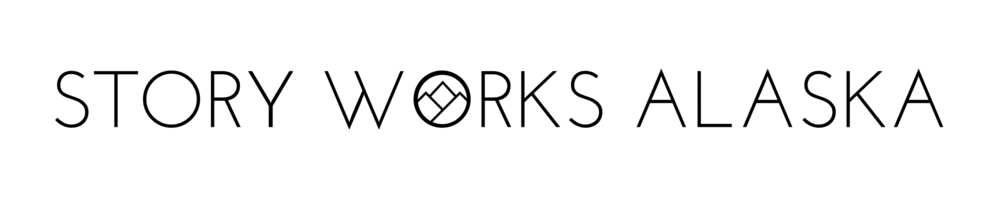 Listening + Telling Name: __________________Please use this page to record notes about the stories you hear and the feedback you receive when you tell your story.